Project Stat 328Due date: 16/ 4/ 2020 (Time 11:30 pm)  Part (A): Excel Inserts 10 mathematical and 10 statistical functions in the following tablesMathematical functionsStatistical functionsPart (B): RDesign R codes to generate the following statistical tablesStandard normal tablePoisson tableRemark: Some examples are given below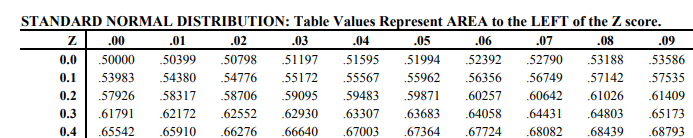 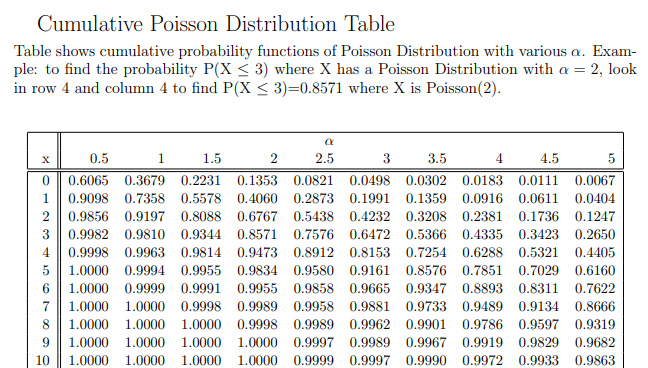 #FunctionsyntaxDescriptionExamplesExamplecombincombin(n;x)Calculate the binomial coefficients  combin(5;3)=1012345678910#FunctionsyntaxDescriptionExamplesExampleAverageaverage(a1; a2; … an)Calculate the mean of a1, a2, ….an  AVERAGE(1,8,9,2)=512345678910